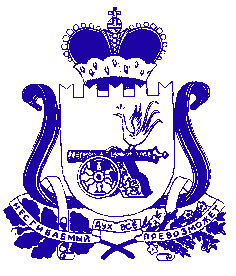 СОВЕТ ДЕПУТАТОВ  ПЕЧЕРСКОГО СЕЛЬСКОГО ПОСЕЛЕНИЯСМОЛЕНСКОГО РАЙОНА СМОЛЕНСКОЙ ОБЛАСТИЧЕТВЕРТОГО СОЗЫВАРЕШЕНИЕот «15» мая  2023 г.                                                                                       № 28О присвоении названия новой улицыв с. Печерск Смоленского районаСмоленской области     На основании статьи 28 Федерального закона № 131 от 06.10.2003 года «Об общих принципах организации местного самоуправления в Российской Федерации», статьи 7 Устава муниципального образования Печерского сельского поселения Смоленского района Смоленской областиРЕШИЛ:Присвоить название улице, вновь образованной  в село Печерск 1.1. Российская Федерация, Смоленская область, Смоленский муниципальный район, Печерское сельское поселение, село Печерск, улица Кленовая. Внести вновь образованную улицу  в  перечень улично-дорожной сети              село Печерск Смоленского района Смоленской области.Опубликовать данное решение в газете «Печерские вести».Глава муниципального образованияПечерского сельского поселения	Смоленского района Смоленской области                         Ю. Л. Митрофанов